З метою привернення уваги мешканців Сумської міської територіальної громади до Дня довкілля, на підтримку ініціативи Громадської Спілки «Асоціація професіоналів довкілля» (лист Громадської Спілки «Асоціація професіоналів довкілля» від 09.04.2024 року № 224/114), відповідно до 
Указу Президента України від 06.08.1998 року № 855/98 «Про День довкілля», ураховуючи рішення Сумської міської ради від 28 лютого 2024 року 
№ 4491 – МР «Про приєднання до Громадської Спілки «Асоціація професіоналів довкілля», керуючись пунктом 20 частини четвертої статті 42 Закону України «Про місцеве самоврядування в Україні»:1. Підтримати Загальнонаціональну акцію єднання та віри                               «Випускники-2024 року для майбутніх поколінь» (далі - Акція) та провести заходи з озеленення на території освітніх установ та закладів, місць загального користування Сумської міської територіальної громади до 25 квітня 2024 року.1.1. Координатором проведення Акції визначити Департамент фінансів, економіки та інвестицій Сумської міської ради (Світлана ЛИПОВА).1.2. Управлінню освіти і науки Сумської міської ради 
(Неля ВЕРБИЦЬКА) забезпечити проведення Акції на території освітніх закладів та установ Сумської міської територіальної громади з дотриманням всіх необхідних заходів безпеки у період воєнного стану в Україні, та 
до 30 квітня 2024 року надати Департаменту фінансів, економіки та інвестицій Сумської міської ради фото-, відео- звіт та інформаційну довідку за результатами проведення Акції.1.3. Департаменту інфраструктури міста Сумської міської ради 
(Євген БРОВЕНКО) спільно з Департаментом забезпечення ресурсних платежів Сумської міської ради (Юрій КЛИМЕНКО) та Комунальним підприємством «Зеленбуд» Сумської міської ради (Олег СКРИПКА) визначити місця загального користування Сумської міської територіальної громади для висадки посадкового матеріалу. 2. Управлінню суспільних комунікацій Сумської міської ради                   (Андрій МОША) забезпечити висвітлення проведення Акції у медіа та на інформаційному порталі Сумської міської ради.3. Контроль за виконанням даного розпорядження покласти на заступника міського голови з питань діяльності виконавчих органів ради згідно з розподілу обов’язків.Секретар Сумської міської ради                                                  Артем КОБЗАРСпівакова 70-03-95Розіслати: згідно зі списком розсилки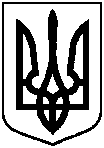 РОЗПОРЯДЖЕННЯРОЗПОРЯДЖЕННЯРОЗПОРЯДЖЕННЯРОЗПОРЯДЖЕННЯРОЗПОРЯДЖЕННЯМІСЬКОГО ГОЛОВИМІСЬКОГО ГОЛОВИМІСЬКОГО ГОЛОВИМІСЬКОГО ГОЛОВИМІСЬКОГО ГОЛОВИм. Сумим. Сумим. Сумим. Сумим. Сумивід 18.04.2024  № 110-Рвід 18.04.2024  № 110-Рвід 18.04.2024  № 110-РПро підтримку Загальнонаціональної акції єднання та віри «Випускники-2024 року для майбутніх поколінь»Про підтримку Загальнонаціональної акції єднання та віри «Випускники-2024 року для майбутніх поколінь»Про підтримку Загальнонаціональної акції єднання та віри «Випускники-2024 року для майбутніх поколінь»